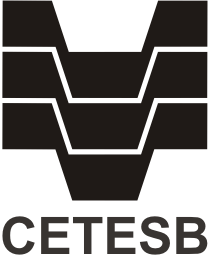 PAPM - PROPOSTA DE ACORDO DE PARCELAMENTO DE MULTA FONTE ESTACIONÁRIACOMPANHIA AMBIENTAL DO ESTADO DE SÃO PAULOAv. Prof. Frederico Hermann Jr., 345  -  CEP  05459-900  -  São Paulo  -  SPC.N.P.J. nº 43.776.491/0001-70 - Insc.: Est. nº 109.091.375-118 - Insc. Munic.: nº 8.030.313-7 - Site: www.cetesb.sp.gov.brNº Contrato(Uso da CETESB)Nos ProcessosNos ProcessosDados da InfraçãoDados da InfraçãoDados da InfraçãoDados da InfraçãoDados da InfraçãoDados da InfraçãoDados da InfraçãoDados da InfraçãoDados da InfraçãoNos ProcessosNos ProcessosAIIPM (nos)AIIPM (nos)N/GRM (nos)N/GRM (nos)N/GRM (nos)UFESP/REAIS (Qtde)UFESP/REAIS (Qtde)UFESP/REAIS (Qtde)UFESP/REAIS (Qtde)TOTAL TOTAL TOTAL TOTAL TOTAL TOTAL TOTAL Condições Gerais:1 - O valor total do(s) AIIPM(s) acima, convertido em UFESPs, poderá ser pago em até 60 meses em parcelas iguais e sucessivas com valor mínimo de 05 UFESPs cada uma;2 – O(s) valor(es) original(ais) do(s) AIIPM(s) emitido(s) em moeda REAL, será(rão) atualizado(s)  nas condições previstas na legislação ambiental e convertido(s) em UFESPs.Opções de parcelamento: Consideradas as condições acima, indicar o número de parcelas que deseja contratar:      Condições Gerais:1 - O valor total do(s) AIIPM(s) acima, convertido em UFESPs, poderá ser pago em até 60 meses em parcelas iguais e sucessivas com valor mínimo de 05 UFESPs cada uma;2 – O(s) valor(es) original(ais) do(s) AIIPM(s) emitido(s) em moeda REAL, será(rão) atualizado(s)  nas condições previstas na legislação ambiental e convertido(s) em UFESPs.Opções de parcelamento: Consideradas as condições acima, indicar o número de parcelas que deseja contratar:      Condições Gerais:1 - O valor total do(s) AIIPM(s) acima, convertido em UFESPs, poderá ser pago em até 60 meses em parcelas iguais e sucessivas com valor mínimo de 05 UFESPs cada uma;2 – O(s) valor(es) original(ais) do(s) AIIPM(s) emitido(s) em moeda REAL, será(rão) atualizado(s)  nas condições previstas na legislação ambiental e convertido(s) em UFESPs.Opções de parcelamento: Consideradas as condições acima, indicar o número de parcelas que deseja contratar:      Condições Gerais:1 - O valor total do(s) AIIPM(s) acima, convertido em UFESPs, poderá ser pago em até 60 meses em parcelas iguais e sucessivas com valor mínimo de 05 UFESPs cada uma;2 – O(s) valor(es) original(ais) do(s) AIIPM(s) emitido(s) em moeda REAL, será(rão) atualizado(s)  nas condições previstas na legislação ambiental e convertido(s) em UFESPs.Opções de parcelamento: Consideradas as condições acima, indicar o número de parcelas que deseja contratar:      Condições Gerais:1 - O valor total do(s) AIIPM(s) acima, convertido em UFESPs, poderá ser pago em até 60 meses em parcelas iguais e sucessivas com valor mínimo de 05 UFESPs cada uma;2 – O(s) valor(es) original(ais) do(s) AIIPM(s) emitido(s) em moeda REAL, será(rão) atualizado(s)  nas condições previstas na legislação ambiental e convertido(s) em UFESPs.Opções de parcelamento: Consideradas as condições acima, indicar o número de parcelas que deseja contratar:      Condições Gerais:1 - O valor total do(s) AIIPM(s) acima, convertido em UFESPs, poderá ser pago em até 60 meses em parcelas iguais e sucessivas com valor mínimo de 05 UFESPs cada uma;2 – O(s) valor(es) original(ais) do(s) AIIPM(s) emitido(s) em moeda REAL, será(rão) atualizado(s)  nas condições previstas na legislação ambiental e convertido(s) em UFESPs.Opções de parcelamento: Consideradas as condições acima, indicar o número de parcelas que deseja contratar:      Condições Gerais:1 - O valor total do(s) AIIPM(s) acima, convertido em UFESPs, poderá ser pago em até 60 meses em parcelas iguais e sucessivas com valor mínimo de 05 UFESPs cada uma;2 – O(s) valor(es) original(ais) do(s) AIIPM(s) emitido(s) em moeda REAL, será(rão) atualizado(s)  nas condições previstas na legislação ambiental e convertido(s) em UFESPs.Opções de parcelamento: Consideradas as condições acima, indicar o número de parcelas que deseja contratar:      Condições Gerais:1 - O valor total do(s) AIIPM(s) acima, convertido em UFESPs, poderá ser pago em até 60 meses em parcelas iguais e sucessivas com valor mínimo de 05 UFESPs cada uma;2 – O(s) valor(es) original(ais) do(s) AIIPM(s) emitido(s) em moeda REAL, será(rão) atualizado(s)  nas condições previstas na legislação ambiental e convertido(s) em UFESPs.Opções de parcelamento: Consideradas as condições acima, indicar o número de parcelas que deseja contratar:      Condições Gerais:1 - O valor total do(s) AIIPM(s) acima, convertido em UFESPs, poderá ser pago em até 60 meses em parcelas iguais e sucessivas com valor mínimo de 05 UFESPs cada uma;2 – O(s) valor(es) original(ais) do(s) AIIPM(s) emitido(s) em moeda REAL, será(rão) atualizado(s)  nas condições previstas na legislação ambiental e convertido(s) em UFESPs.Opções de parcelamento: Consideradas as condições acima, indicar o número de parcelas que deseja contratar:      Condições Gerais:1 - O valor total do(s) AIIPM(s) acima, convertido em UFESPs, poderá ser pago em até 60 meses em parcelas iguais e sucessivas com valor mínimo de 05 UFESPs cada uma;2 – O(s) valor(es) original(ais) do(s) AIIPM(s) emitido(s) em moeda REAL, será(rão) atualizado(s)  nas condições previstas na legislação ambiental e convertido(s) em UFESPs.Opções de parcelamento: Consideradas as condições acima, indicar o número de parcelas que deseja contratar:      Dados do InfratorDados do InfratorDados do InfratorDados do InfratorDados do InfratorDados do InfratorDados do InfratorDados do InfratorDados do InfratorDados do InfratorRazão Social / NomeRazão Social / NomeRazão Social / NomeRazão Social / NomeRazão Social / NomeRazão Social / NomeRazão Social / NomeRazão Social / NomeNº do Cliente (Uso da CETESB)Nº do Cliente (Uso da CETESB)Nº do Cliente (Uso da CETESB)EndereçoEndereçoEndereçoEndereçoEndereçoBairroBairroBairroBairroCEPCEPCidadeCidadeCidadeCidadeCidadeU.FTel.:(     )      (       ) Erro! Autoreferência de indicador não válida. (  ) Erro! Autoreferência de indicador não válida.Tel.:(     )      (       ) Erro! Autoreferência de indicador não válida. (  ) Erro! Autoreferência de indicador não válida.Celular (         )      Celular (         )      Celular (         )      CNPJ / CPFR.GR.Ge-maile-maile-maile-maile-maile-maile-maile-mailEndereço para cobrançaEndereço para cobrançaEndereço para cobrançaEndereço para cobrançaEndereço para cobrançaBairroBairroBairroBairroCEPCEPCidadeCidadeCidadeCidadeCidadeU.FTel.:(         )      Tel.:(         )      Celular (         )     Celular (         )     Celular (         )     Dados do Representante LegalDados do Representante LegalDados do Representante LegalDados do Representante LegalDados do Representante LegalDados do Representante LegalDados do Representante LegalDados do Representante LegalNomeNomeNomeNomeNomeCargoCargoCargoCargoEndereço residencialEndereço residencialEndereço residencialBairroBairroBairroBairroCEPCEPCidadeCidadeCidadeU.FTel.:(         )     Tel.:(         )     Celular (         )     Celular (         )     Celular (         )     CPFR.Ge-maile-maile-maile-maile-maile-maile-mail______________________________________________________Assinatura do Infrator ou Representante Legal______________________________________________________Assinatura do Infrator ou Representante Legal______________________________________________________Assinatura do Infrator ou Representante Legal______________________________________________________Assinatura do Infrator ou Representante Legal_____/_____/_____Data_____/_____/_____Data_____/_____/_____Data_____/_____/_____Data_____/_____/_____DataDocumentos Necessários: apresentar cópias autenticadas ou originais e cópias simples para autenticação pelo agente públicoDocumentos Necessários: apresentar cópias autenticadas ou originais e cópias simples para autenticação pelo agente públicoDocumentos Necessários: apresentar cópias autenticadas ou originais e cópias simples para autenticação pelo agente públicoEmpresas:Contrato Social Consolidado ou Contrato Social com as alterações subsequentes devidamente registrados na JUCESP Estatuto Social atualizado ou Estatuto Social e Ata da Eleição da Diretoria Atual, devidamente registrados na JUCESP.Cartão do CNPJRepresentante Legal da Pessoa Jurídica:Procuração especifica para assinar nota promissória e confessar dívida, com firma reconhecida em cartório.CPF / RGComprovante de ResidênciaPrefeituras:Cartão do CNPJAta de posse do Prefeito e Vice-PrefeitoNota de Empenho do ExercícioDeclaração de que o valor total das parcelas vincendas nos próximos exercícios está consignado nos respectivos orçamentos.Pessoa Física:CPFR.GComprovante de ResidênciaPrefeituras:Cartão do CNPJAta de posse do Prefeito e Vice-PrefeitoNota de Empenho do ExercícioDeclaração de que o valor total das parcelas vincendas nos próximos exercícios está consignado nos respectivos orçamentos.Pessoa Física:CPFR.GComprovante de ResidênciaPrefeituras:Cartão do CNPJAta de posse do Prefeito e Vice-PrefeitoNota de Empenho do ExercícioDeclaração de que o valor total das parcelas vincendas nos próximos exercícios está consignado nos respectivos orçamentos.Pessoa Física:CPFR.GComprovante de ResidênciaProtocolo de entrega (via do infrator):Protocolo de entrega (via do infrator):Protocolo de entrega (via do infrator):______________________________________________________________CETESB – Assinatura e Carimbo______________________________________________________________CETESB – Assinatura e Carimbo_____/_____/_____Data_____/_____/_____DataCód.: S017V12        28/04/2008                     Nº de vias: 2              Distribuição de vias: CETESB (Processo), Infrator